KATA PENGANTARبِسْمِ اللّهِ الرَّحْمَنِ الرَّحِيْمِيَا أَيُّهَا الَّذِينَ آمَنُوا هَلْ أَدُلُّكُمْ عَلَى تِجَارَةٍ تُنْجِيكُمْ مِنْ عَذَابٍ أَلِيمٍتُؤْمِنُونَ بِاللَّهِ وَرَسُولِهِ وَتُجَاهِدُونَ فِي سَبِيلِ اللَّهِ بِأَمْوَالِكُمْ وَأَنْفُسِكُمْ ذَلِكُمْ خَيْرٌ لَكُمْ إِنْ كُنْتُمْ تَعْلَمُونَArtinya: “Hai orang-orang yang beriman, sukakah kamu aku tunjukkan suatu         perniagaan yang dapat menyelamatkan kamu dari azab yang pedih? (Yaitu) kamu beriman kepada  Allah  dan Rasul-Nya dan berjihad di jalan Allah dengan harta dan jiwamu. Itulah yang lebih baik bagi kamu jika kamu mengetahuinya.”Alhamdulillah dengan mengucapkan puji syukur atas kehadirat Allah SWT yang telah memberikan rahmat, petunjuk dan hidayah-nya, serta Sholawat beriring salam peneliti persembahkan kepada junjungan kita Nabi Besar Muhammad SAW, sehingga penulis dapat menyelesaikan skripsi ini dengan judul “Pengaruh Label Bestseller Dan Potongan Harga Terhadap Keputusan Pembelian Buku Ilmiah Pada Penerbit Merdeka Kreasi”. Akhirnya, penulis berharap semoga proposal penelitian ini dapat bermanfaat bagi pihak yang memerlukan. Penulis mengucapkan terima kasih kepada semua pihak yang telah memberikan masukan sehingga skripsi ini selesai. Untuk itu penulis mengucapakan rasa terima kasih yang sebesar-besarnya  kepada: Bapak Dr. KRT Hardi Mulyono Surbakti, S.E, M. AP selaku Rektor Universitas Muslim Nusantara Al-Washliyah Medan.Ibu Dr. Anggia Sari Lubis, SE, M.Si selaku Dekan Fakultas Ekonomi Universitas Muslim Nusantara Al-Washliyah Medan.Bapak Toni Hidayat, SE, M. Si selaku Ketua Program Studi Manajemen Fakultas Ekonomi Universitas Muslim Nusantara Al-Washliyah.Bapak Dr. Abd. Rasyid Syamsuri, SE, M.Si selaku Dosen Pembimbing yang telah memberikan bimbingan, arahan dan masukan kepada penulis selama proses penyelesaian skripsi.Bapak dan Ibu Dosen beserta Staf Pegawai Fakultas Ekonomi Universitas Muslim Nusantara Al Washliyah Medan.Kedua Orang Tua Tercinta, Adik ( Nayla Zahra ) dan Teman Terbaik ( Amelia Selina) dan teman-teman lainnya yang telah memberikan doa dan dukungan selama pembuatan skripsi ini.. Semoga Allah membalas semua kebaikan yang telah diberikan. Penulis menyadari bahwa proposal penelitian ini masih jauh dari kesempurnaan, untuk itu penulis mengharapkan kritikan dan saran yang bersifat membangun demi kesempurnaan proposal penelitian ini. Medan,  Februari  2023Penulis,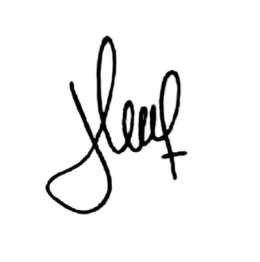 Putri Camelia193114107